ПРОЕКТ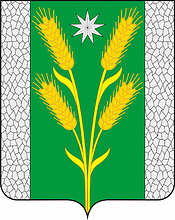 АДМИНИСТРАЦИЯ БЕЗВОДНОГО СЕЛЬСКОГО ПОСЕЛЕНИЯКУРГАНИНСКОГО РАЙОНАПОСТАНОВЛЕНИЕот __________                                                                                      № ___поселок СтепнойО внесении изменений в постановление администрации Безводногосельского поселения Курганинского района от 20 декабря 2018 года № 196 «Об оплате труда работников администрации Безводногосельского поселения Курганинского района,замещающих должности, не являющиеся должностями муниципальной службы»В соответствии с постановлением главы администрации Краснодарского края от 1 августа 2007 года № 699 «Об оплате труда работников исполнительных органов государственной власти Краснодарского края замещающих должности, не являющиеся должностями государственной гражданской службы Краснодарского края» в целях повышения эффективности работы и социальной защищенности, повышения профессионального уровня работников администрации Безводного сельского поселения Курганинского района, замещающих должности, не являющиеся должностями муниципальной службы, стабилизации кадрового состава, руководствуясь статьей 36 Федерального закона от 6 октября 2003 года № 131-ФЗ «Об общих принципах организации местного самоуправления в Российской Федерации», Уставом Безводного сельского поселения Курганинского района, зарегистрированного управлением Министерства юстиции Российской Федерации по Краснодарскому краю от 7 июня 2017 года № 235170002017001, п о с т а н о в л я ю:1. Внести изменения в постановление администрации Безводного сельского поселения Курганинского района от 20 декабря 2018 года № 196 «Об утверждении Положения об оплате труда работников администрации Безводного сельского поселения Курганинского района, замещающих должности, не являющиеся должностями муниципальной службы» изложив приложение № 1 в новой редакции (прилагается). 2. Настоящее постановление разместить на официальном сайте администрации Безводного сельского поселения Курганинского района.3. Опубликовать настоящее постановление в периодическом печатном средстве массовой информации органов местного самоуправления Курганинского района «Вестник органов местного самоуправления Безводного сельского поселения Курганинского района».4. Контроль за выполнением настоящего постановления оставляю за собой.5. Постановление вступает в силу со дня подписания и распространяется на правоотношения возникшие с 1 января 2019 года.Глава Безводного сельского поселения Курганинского района                                               Н.Н. Барышникова         ____________________________________________________________________Проект подготовлен и внесен:Бюджетным отделом администрацииБезводного сельского поселенияКурганинского районаНачальник отдела                                                                             Л.П. ПресняковаПроект согласован:Заместитель главы Безводногосельского поселенияКурганинского района                                                                             И.В. ЧерныхНачальник общего отделаадминистрации Безводногосельского поселенияКурганинского района                                                                              С.В. Ханова                                                        Директор муниципального казенного учреждения«Централизованная бухгалтерия  Безводного сельского поселения» Курганинского района                                                                        А.А. МарченкоПРИЛОЖЕНИЕ  
к постановлению администрации
Безводного сельского поселения
Курганинского района
от	№«ПРИЛОЖЕНИЕ № 1УТВЕРЖДЕНО
постановлением главы
Безводного сельского поселения
Курганинского района
от 2320.12.2018г.    №196(в новой редакции постановления
администрации Безводного
сельского поселения
Курганинского района
от	       №ПОЛОЖЕНИЕоб оплате труда работников администрации Безводного сельского поселения Курганинского района, замещающих должности, не являющиеся должностями муниципальной службы1. Общие положенияНастоящее Положение об оплате труда работников администрации Безводного сельского поселения Курганинского района, замещающих должности, не являющиеся должностями муниципальной службы, разработано в целях упорядочения их оплаты труда.2. Оплата труда1. Оплата труда работников администрации Безводного сельского поселения Курганинского района, замещающих должности, не являющиеся должностями муниципальной службы (далее работники), состоит из месячного должностного оклада (далее - должностной оклад), ежемесячных и иных дополнительных выплат (далее -дополнительные выплаты).2. Размеры должностных окладов устанавливаются постановлением администрации Безводного сельского поселения Курганинского района.3. Должностные оклады увеличиваются (индексируются) в сроки и в пределах размера повышения (индексации) должностных окладов муниципальных служащих администрации Безводного сельского поселения Курганинского района. При увеличении (индексации) должностных окладов их размеры подлежат округлению до целого рубля в сторону увеличения.4. К дополнительным выплатам относятся:1)	ежемесячная надбавка за сложность и напряженность труда - в
размере до 150 процентов должностного оклада, порядок выплаты, и
конкретный размер которой определяются главой Безводного сельского
поселения Курганинского района;2) премии по результатам работы (размер премий не ограничивается в пределах фонда оплаты труда), порядок выплаты которых определяется решением Совета Безводного сельского поселения Курганинского района;3) ежемесячное денежное поощрение в размере от 1,4 до 1,7 должностного оклада, порядок выплаты, и конкретный размер которой определяются главой Безводного сельского поселения Курганинского района;4) единовременная выплата при предоставлении ежегодного оплачиваемого отпуска и материальная помощь - в размере 4 должностных кладов, выплачиваемые в соответствии с положением, утверждаемым главой Безводного сельского поселения Курганинского района.5. Работникам проводятся иные выплаты, предусмотренные соответствующими федеральными законами и иными нормативными правовыми актами.6. При формировании фонда оплаты труда работников сверх средств, направляемых на выплаты должностных окладов, предусматриваются средства для выплаты (в расчете на год):1) ежемесячной надбавки за сложность и напряженность труда - в размере 9 должностных окладов;2) премии по результатам работы - в размере 17 должностных окладов;3) ежемесячного денежного поощрения - в размере 23 должностных окладов;4) единовременной выплаты при предоставлении ежегодного оплачиваемого отпуска и материальной помощи - в размере 4 должностных окладов.Итого: 65 должностных окладов7. Глава Безводного сельского поселения Курганинского района имеет право перераспределять средства фонда оплаты труда между выплатами, предусмотренными пунктом 6 настоящего раздела.Начальник бюджетного отдела администрации Безводного сельского поселенияКурганинского района                                                                      Л.П. ПресняковаЗАЯВКАК ПОСТАНОВЛЕНИЮНаименование постановления: «О внесении изменений в постановление администрации Безводного сельского поселения Курганинского район от 20 декабря 2018 года №196 «Об оплате труда работников администрации Безводного сельского поселения Курганинского района, замещающих должности, не являющиеся должностями муниципальной службы»Проект внесен: бюджетным отделом администрации Безводного сельского поселения Курганинского района.Постановление разослать:1) прокуратуре Курганинского района– 1 экз.;2) общему отделу администрации Безводного сельского поселения Курганинского района - 1 экз.;3) бюджетному отделу администрации Безводного сельского поселения Курганинского района - 1 экз.;4) заместителю главы Безводного сельского поселения Курганинского района – 1 экз.;5) вестнику органов местного самоуправления – 1 экз.;6) управлению по взаимодействию с органами местного самоуправления администрации Краснодарского края – 1 экз.;7) муниципальному казенному учреждению «Централизованная бухгалтерия Безводного сельского поселения» Курганинского района – 1 экз. Итого: 7 экз._______________________ Л.П. Преснякова	«______» ________2019 года 		                       7-95-72